Конкурс методических разработокпедагогических работников Балтийского городского округа«Мастерская профессионала»Муниципальное бюджетное общеобразовательное учреждение средняя общеобразовательная школа №5Номинация: Методические разработкиНаименование: Урок русского языка «Имя прилагательное. Грамматические признаки»Составитель: Ажгирей Ирина Евгеньевна,учитель начальных классовМБОУ СОШ №5 г. Балтийскаг. Балтийск2023ПОЯСНИТЕЛЬНАЯ ЗАПИСКАДанный материал содержит разработку урока по русскому языку для обучающихся 2-го класса. Данный урок в соответствии с ФГОС входит в раздел «Морфология» по программе 2-го класса.               «Мышление начинается с проблемной ситуации» - слова С.Л.Рубинштейна отражают суть урока современного типа, в основе которого заложено проблемное обучение.Уроки русского языка обладают значительным потенциа​лом в развитии функциональной грамотности младших школь​ников, особенно таких её компонентов, как языковая, комму​никативная, читательская, общекультурная и социальная гра​мотность. Русский язык, выполняя свои базовые функции общения и выражения мысли, обеспечивает межличностное и социальное взаимодействие, участвует в фор​мировании самосознания и мировоззрения личности, является важнейшим средством хранения и передачи информации, куль​турных традиций, истории русского народа.Наименование: Урок русского языка «Имя прилагательное. Грамматические признаки»Цель: развивать умение точно употреблять в речи имена прилагательные, устанавливать связь слов в предложении; изменять прилагательные по родам, формировать навыки правописания родовых окончаний.Задачи: Учебные: познакомить с существенными признаками имени прилагательного как части речи,  развивать умение распознавать имена прилагательные в речи.Развивающие: развивать познавательную активность, умение работать в парах, группах, индивидуально.Воспитательные: воспитывать уважительное отношение друг к другу.Личностно-ориентированные: стимулировать интерес к самостоятельному поиску ответов на вопросы.Адресат: обучающиеся 2 класса. Время, отведенное на занятие: 40 минут.Тема: Имя прилагательное. Грамматические признаки Цель: развивать умение точно употреблять в речи имена прилагательные, устанавливать связь слов в предложении; изменять прилагательные по родам, формировать навыки правописания родовых окончаний. Задачи: Учебные: познакомить с существенными признаками имени прилагательного как части речи,  развивать умение распознавать имена прилагательные в речи.Развивающие: развивать познавательную активность, умение работать в парах, группах, индивидуально.Воспитательные: воспитывать уважительное отношение друг к другу.Личностно-ориентированные: стимулировать интерес к самостоятельному поиску ответов на вопросы.Цели урока как планируемые результаты обучения, планируемый уровень достижения целей (УУД):Оборудование: компьютер, экран, мультимедиа проектор, карточки с заданиями.План урока:1.О.Н.У.2.Актуализация знанийНа доске слова:Б…жит, х…лодный, л…дяной, к…вёр, т…мнеет, к…лючий, з…ма, л…тит, д…ньки. - Прочитайте слова. Что общего у слов?  Подумайте, какое задание можно с ними выполнить? -Устно подберите проверочные слова и вставьте буквы. – По какому признаку можно разделить слова на группы?(Дети называют известные им части речи)Самостоятельная работа уч-ся.Взаимопроверка.  -Поменяйтесь тетрадямиНа экране (слайд):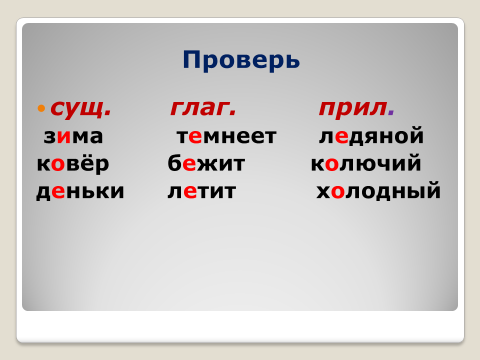 Подведение итогов самостоятельной работы. -Прочитайте ещё раз имена существительные. Что общего? Чем отличаются? (слайд)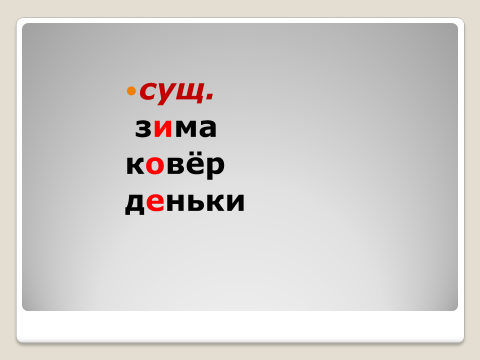  (Все существительные нарицательные, неодушевлённые, разного рода, есть существительные единственного числа и есть существительные множественного числа)- Найдите существительное ж.р. и образуйте от него ряд родственных слов по схемам: (слайд)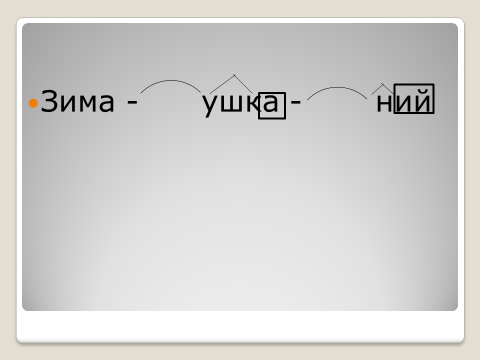 Зима – …- (Зима, зимушка, зимний) - Докажите, что эти слова родственные.(У них одинаковый корень и они похожи по смыслу) - Выделите корень. - Найди среди этих слов «лишнее» слово. (зимний, т. к. это имя прилагательное, остальные - имена существительные)-Устно дайте характеристику как части речи. Каких знаний нам не хватает?Сообщение темы урока3. Работа по теме урока-Прочитаем ещё раз имена существительные.- Давайте к каждому имени существительному подберём имена прилагательные и запишем. (слайд)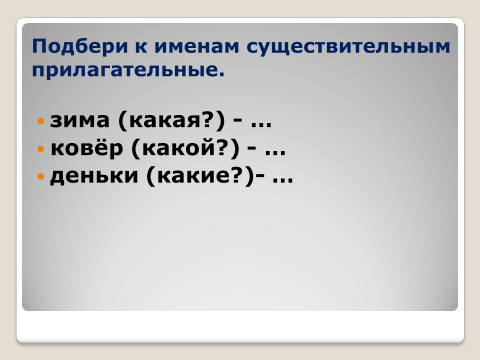 Дети  рассказывают:Зима  (какая?) – снежная, морозная, вьюжная – (ж.р.)-Что общее в словах? На что указывает окончание?-Определите род сущ. и прилаг..Ковёр (какой?)  – яркий, новый – (м. р.)Деньки  (какие?) - зимние, ясные – (мн. ч.)-А что можете сказать про последнее им.сущ.?– Что вы заметили?(Имена прилагательные стоят в том же числе и роде, что и существительные) – Какой же вывод можно сделать?(Вывод: имя прилагательное  согласуется с именем существительным в роде, числе. Окончание имени прилагательного можно проверить, поставив к нему вопрос : какая?(-ая, -яя) – ж.р., какое? (-ое,-ее) – ср. р., какой? (-ой, -ый,- ий) – м. р.)Затем  читаем с экрана.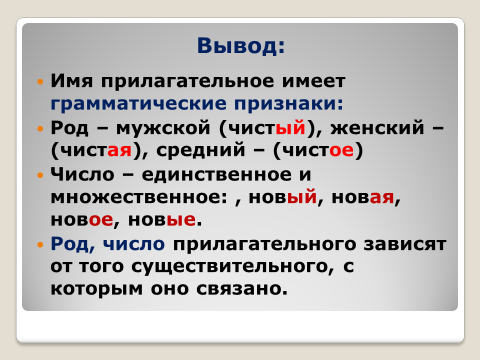 4. Физминутка5. Работа с карточками №1 (в парах) - Ребята, у вас на столе лежат карточки. В них записан текст. Давайте его прочитаем.Ночью был … мороз. Утром выпал … снег .Он укрыл землю … ковром. … дятел прилетел к …сосне.- Что можно сказать о тексте?- (Не очень выразительный, скучный, неинтересный) - А почему?- (Нет прилагательных)- Как вы думаете, какое задание нам нужно выполнить?(Подобрать имена прилагательные) (слайд)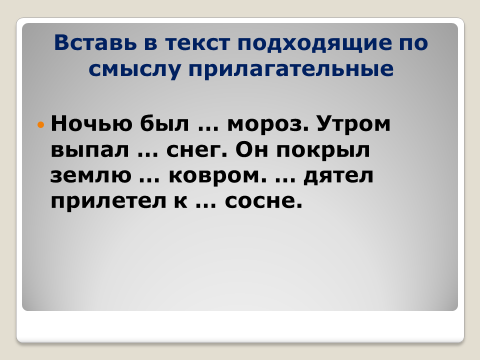  - Ваша задача – украсить текст именами прилагательными.Вы будете работать в парах.Проверка. - А теперь послушаем, какой текст у вас получился.(читают по очереди предложения) (слайд)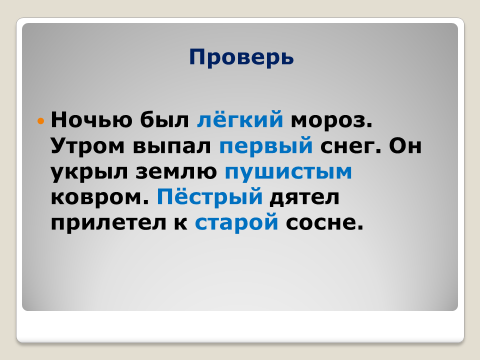 -Устно определите род и число у прилагательных в 1м и 2м предложениях.- Как изменяются прилагательные?6. Закрепление. Игра «Найди пару»? (слайд)  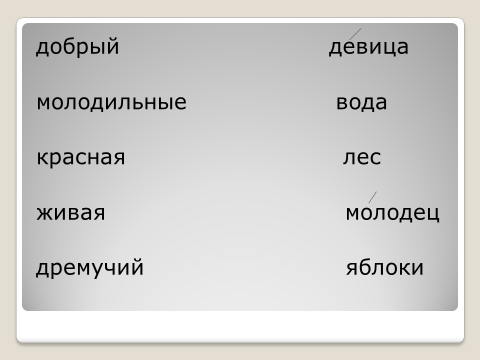 -Подберите подходящие существительные к прилагательным: мальчики- м.р., девочки – ж.р.Проверка: (слайд)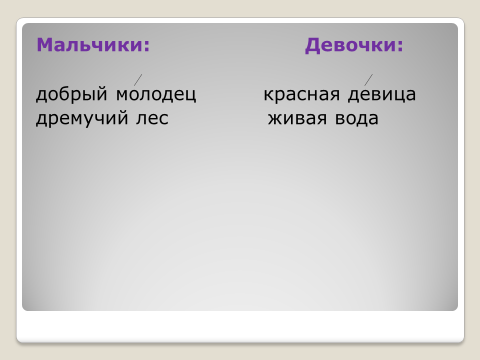 -Какие слова лишние? Почему? (в форме множественного числа)-Где вы могли встретить эти словосочетания? Назовите сказки.8. Итог урока - Давайте подведём итог урока. Упр.200 задание: записать правильные выводы.Рефлексия.- Были ли у вас трудности при выполнении заданий? Какие?
- Какие новые знания получили на уроке?X. Домашнее задание. -Упр. № 203, устно придумать подобные загадкиВид планируемых учебных действийПланируемый уровень достижения результатов обученияРегулятивные - уметь определять и формулировать цель на уроке с помощью учителя;- проговаривать последовательность действий на уроке;- планировать свое действие в соответствии с поставленной задачей;- высказывать свое предположениеПознавательные- уметь ориентироваться в своей системе знаний: отличать новое от уже известного с помощью учителя;- добывать новые знания: находить ответы на вопросы, используя информацию, полученную на уроке и жизненный опыт Коммуникативные - активное использование речевых средств и средств для решения коммуникативных и познавательных задач;- уметь высказывать свое мнение;- слушать и понимать речь других; совместно договариваться о правилах поведения при совместной работе в пареЛичностные  - развитие этических чувств, доброжелательности и эмоционально-нравственной отзывчивости;– развитие навыков сотрудничества со взрослыми и сверстниками, умение не создавать конфликтов и находить выходы из спорных ситуаций.